Construction Tender Notice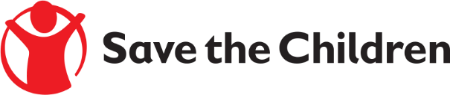 Save the Children believes every child deserves a future. In the South Sudan and around the world, we give children a healthy start in life, the opportunity to learn and protection from harm. We do whatever it takes for children – every day and in times of crisis – transforming their lives and the future we share.Save the Children International in South Sudan is inviting submissions of tenders for a contract to provide the following Works;Drilling of Borehole and Installation of Solar Pump System with Water Tank, Tank Stand and Community Water Points at Koat Nutrition Centre and Weirret Walgak At Akobo East Jongolei State: Ref No. ITT/SCI/SSD/CONS/2024/009.Drilling of Borehole and Installation of Solar Pump System with Water Tank, Tank Stand and Community Water Points at Koat Nutrition Centre and Dengjok At Akobo East Jongolei State and Drilling Boreholes and Installation with India Mark II Hand Pumps at Akobo East Jongolei State: Ref No. ITT/SCI/SSD/CONS/2024/010Drilling Boreholes and Installation with India Mark II Hand Pumps at Akobo East Jongolei State: Ref No. ITT/SCI/SSD/CONS/2023/011Detailed Specifications are included within the tender documents. If you are interested in submitting a bid, please send your request at the following address Juba.Procurement@savethechildren.org  to express your interest and Tender documents will be sent to you in return.OR Bring your Memory Stick to collect tender documents from our office situated in Hai Malakal, opposite workers Trade Union office, next to the former Norwegian Embassy. You will be asked to register your name, your company name, contact number, and e-mail address. Office hours from 8:30-13:00, 14:00-17:00 It is recommended to request / collect the tender documents as soon as possible. Completed tender documents are due to be submitted by 26th  02 2024All completed bids should be submitted through the below email address southsudantenders@savethechildren.org and hand delivery in the physical address provided above, not later than 5:00pm on 26th February 2024Tender Committee Save the Children International